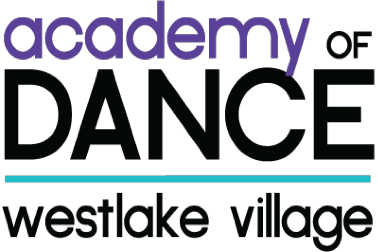 FALL 2021-2022 NEW STUDENT REGISTRATION FORMNew Registrations accepted through April 15th, 2022STUDENT INFORMATION:								Name: __________________________________________________	    DOB: ____ /____ / ____    Yrs of Dance: ____      Age: ______  Primary Phone Number: (_________) - _________ - _____________                                      Reg. Date: _______/_______/________Primary Email Address: _____________________________________________________________________________________________Home Address: __________________________________________________ City: _____________________________ Zip: ___________Medical Conditions (please list any/all allergies, injuries, ongoing medical conditions and describe): ______________________________________________________________________________________________________________________________________________________________________________________________________________________________________PARENT/GUARDIAN #1:Name: ____________________________________________________________  Phone: (__________) - __________ - ______________Email Address (if different from above): _____________________________________________________________________________PARENT/GUARDIAN #2 (if applicable):Name: ____________________________________________________________  Phone: (__________) - __________ - ______________Email Address (if different from above): _____________________________________________________________________________EMERGENCY CONTACT (not a parent or guardian);Name: ____________________________________________________________  Relationship to Student: _______________________  Phone: (__________) - __________ - ______________  How did you hear about us?  Newspaper _____ Drive by _____ Word of Mouth _____ Online _____ Facebook _____ Instagram _____ YouTube _____ Other: _____________________________ Referred by: ____________________________________   	      Referrals will receive a $20 credit after              student completes 3 months at ADWV!!!***************************************************************************************************************************************ALL Registered Students must provide us with a credit card on file.ADWV will only charge this card if you do not provide the front desk with another form of payment BEFORE the 1st of the month each month.Credit Card #: _______________________________________________________ Exp. Date: _____/______ Security Code: _______Name as it appears on the card: ___________________________________________________________________Billing Address (if different than above): ____________________________________________________________________________City: _____________________________________________________   State: _______   Zip Code: ____________________Class Schedule for: ____________________________________________________________________________________________                                                                                                                              (please print dancer’s name)Participation in our Annual Performance is expected of all of our registered students. At the end of our 10-month dance season, each class performs a professionally choreographed dance at theAgoura Performing Arts Education Center. This dance showcases the technique, movement quality, and choreography taught throughout the year as well as the artistry, performance skills, and confidence your dancers will have gained along the way. The Annual Performance is an integral part of ADWV’s training program as dance is a performance art after all. If your dancer’s participation in the Annual Performance is not possible, a written request must be turned in to the front desk no later than Monday, December 13th in order to remove your Annual Performance costume charges. All cards will be charged for costume charges December 20th, costume fees are NON-REFUNDABLE. If enrollment occurs after December, you must notify the front desk within one week of the day of your first class if you will be unable to participate in the Annual Performance.ANNUAL PERFORMANCE DETAILS:Rehearsals: Wednesday, June 15th through Friday, June 17thShows: Friday, June 17th & Saturday, June 18thWhere:  Agoura Performing Arts Education Center at Agoura High School28545 W. Driver Avenue. Agoura Hills, CAMonthly Tuition RatesOur tuition rates are based upon the number of HOURS students dance PER WEEK.***************************************************************************************************************************************To be completed if this registered dancer is the FIRST or ONLY registered child dancer from your family:Monthly Tuition Rate: $ ____________________ + $35 Annual Registration Fee = Total due at time of registration: $_____________________***************************************************************************************************************************************To be completed if this registered dancer is the SECOND registered child dancer from your family:Name of FIRST registered child dancer from your family: ___________________________________________________________________Monthly Tuition Rate: $______________ – 15% Sibling Discount $____________ + $25 Annual Reg. Fee = Total due at time of registration: $_____________________                                                                            ***************************************************************************************************************************************Method of Payment:	 CASH	     	 CHECK	   CREDIT CARD ON FILE            NEW CREDIT CARD         (please circle one)PLEASE READ THE FOLLOWING IN ITS ENTIRETY BEFORE SIGNING.RELEASE AND WAIVER OF LIABILITY AND INDEMNITY:  I/we acknowledge and agree on behalf of ourselves, and if the student registering is a minor, on behalf of such minor student (I/we and such a student, if a minor, are hereafter referred to collectively as the “Student”) that Student’s use of JM Movement, LLC, DBA Academy of Dance Westlake Village (“Studio”) studio facilities, services, equipment, or premises, involves risks of injury to persons and property, including those described below, and I/we and Student assumes full responsibility for such risks. In consideration of being allowed to enter the Studio’s facilities and/or to participate in any related Studio events, for any purpose, whether or not at the Studio’s facilities, including, but not limited to, instruction, observation, use of facilities, services, or equipment, or participation in any way, Student agrees to the following: Student hereby releases and holds Studio, its managers, members, officers, contractors, employees, and agents (“Studio Parties”) harmless from all liability to Student and Student’s personal representatives, assigns, heirs and next of kin for any loss and/or damage, and waives any claim or demands therefore, on account of injury to Student’s person or property, including injury leading to the death of Student, whether caused by the active or passive negligence or otherwise of Studio Parties or anyone else, while Student is in, upon, or about Studio’s facilities or participating in any way in any Studio event whether or not at the Studio’s facilities. Student also hereby agrees to indemnify Studio Parties from any loss, liability, damage, or cost Studio Parties may incur due to the presence of Student in, upon, or about Studio’s facilities or observation or participation in any Studio activity whether caused by the active or passive negligence or otherwise of Studio Parties or anyone else. Student represents (a) that Student is in good physical condition and has no disability, illness, or other condition that could prevent Student from dancing and/or exercising without injury or impairment of health, and (b) that Student has consulted a physician concerning a dance and/or exercise program that will not risk injury to Student or impairment of Student’s health. Such risk of injury includes (but is not limited to): injuries arising from dance and/or exercise activities at the Studio’s facilities or at Studio related events; injuries or medical disorders arising from exercising such as heart attacks, strokes, heat stress, sprains, broken bones, and torn muscles and ligaments, among others; and accidental injuries occurring anywhere in Studio’s facilities. Student further expressly agrees that foregoing release, waiver and agreement is intended to be as broad and inclusive as is permitted by law of the State of California and that if any portion thereof is held invalid, it is agreed that the balance shall, notwithstanding, continue in full force and effect. Student acknowledges that Student will be physically touched from time to time during his/her dance training and instruction and that Student will not hold the Studio Parties liable for such physical touching. In addition, the Studio Parties will not be held liable for and will be held harmless from any and all liabilities, losses, injuries, damages, or expenses related to the Student’s dance training at the Studio. Student has read this release and waiver of liability and indemnity clause, and agrees that no oral representations, statements, or inducements apart from this foregoing agreement have been made.MEDICAL EMERGENCY:  I hereby declare my dancer to be in good physical and mental health to participate in the classes I have approved and registered my dancer in and have listed any/all physical/mental conditions, problems, or restrictions.  In the event of a medical emergency I give permission to ADWV, its owners, faculty, staff, and/or operators, to seek immediate medical treatment for my child in the event they are not able to reach a parent or guardian. ANTI-BULLYING & NON-DISCRMINATION POLICY:  We are committed to providing an environment in which all individuals are treated with dignity and respect. Each individual, dancer, parent, and employee alike, has the right to a professional and welcoming atmosphere that promotes equality and prohibits unlawful discriminatory practices, including harassment & bullying. It is the policy of Academy of Dance Westlake Village to ensure an environment of equality without discrimination, harassment, or bullying on the basis of race, color, religion, sex, sexual orientation, gender identity, gender expression, age, disability, marital status, citizenship, national origin, genetic information, or any other characteristic protected by law. We as a business have a right to refuse service to anyone who does not uphold these values.COVID-19 RELEASE:  Student acknowledges the contagious nature of COVID-19 and that Academy of Dance Westlake Village has put in place preventative measures to reduce the spread of COVID-19 but cannot guarantee that the Student will not become infected with COVID-19. Student agrees to comply with all preventative measures including but not limited to all Studio policies, guidelines, signage and instructions set forth by the Studio.  By signing this agreement the Student voluntarily assumes the risk of becoming exposed and/or infected with COVID-19 by attending Academy of Dance Westlake Village that may result in personal injury, illness, permanent disability and death. The Student voluntarily assumes the risk of becoming exposed to or infected by COVID-19 at the Studio may result from the actions, omissions or negligence of the Student and others, including, but not limited to, Studio employees, volunteers, assistants, and program participants and their families. Student voluntarily agrees to assume all of the foregoing risks and accept sole responsibility for any injury to the Student including but not limited to, personal injury, disability, illness, death, damage, loss, claim, liability or expense of any kind ("Claims"), that the Student may experience or incur in connection with the Student's attendance and/or participation in the Studio's programs. Student hereby forever release, waive, covenant to not sue, discharge and hold harmless, Academy of Dance Westlake Village, its employees, agents, and representatives of from any and all Claims, including all liabilities, claims, actions, demands, damages, costs or expenses whatsoever, directly or indirectly arising out of or related to any loss, damage, or injury, including death, that may be sustained byStudent related to COVID-19 whether caused by the actions, omissions or negligence of the Studio, its employees, agents, representatives, any third- party using the Studio, or otherwise, while participating in any activity while in, on or around the studio and/or while using any Studio facilities, equipment or materials whether a COVID-19 infection occurs before, during, or after participation in any Studio program. Student agrees to indemnify, defend and hold harmless the Studio from and against any and all costs, expenses, damages, claims, lawsuits, judgments, losses, and/or liabilities (including attorney fees) arising either directly or indirectly from or related to any and all claims made by or against the Studio due to bodily injury, death, loss of use, monetary loss, or any other injury from or related to my uses of the Studio facilities, equipment or materials whether caused by the negligence of the Studio or otherwise specifically related to COVID-19. Student agrees to not enter the Studio for at least 2 weeks if Student shows any symptoms related to COVID-19 or if Student is exposed to anyone with symptoms of COVID-19 in the past 2 weeks, including but not limited to fever, chills, cough, shortness of breath, difficulty breathing, fatigue, muscle or body aches, new loss of taste or smell, nausea, vomiting or diarrhea.PUBLICITY RELEASE:  Student hereby grants permission to Studio, to use photos and videos of Student for advertising and publicity purposes, inclusive of print advertising, educational video, television, website, video taping or film broadcasting in connection with promotional campaignsInitials: ________TUITION POLICIES:  I/we the undersigned parent(s) or guardian(s), agree to timely pay the tuition fees NO LATER THAN the 1st of each month throughout the Fall Session. All accounts must have an active credit card on file upon registration. I understand that full account balances including tuition will be AUTO DRAFTED on the first day of each month using the card provided at registration. Should a parent wish to use another method of payment, they are welcome to do so but payment MUST BE MADE before the first day of the month to avoid the auto draft, no exceptions.  I understand an annual Registration Fee of $35 is due at the time of registration for each dancer registering for our Fall/Spring 2021-2022 session. If more than one child from your family is registering for classes, your second child's registration fee will be $25, your third child's registration fee will be $15, and your fourth (or more) child will not have to pay a registration fee. I understand that if my credit card is declined more than once each dance year, a $25 fee will be added to your account each time it is declined. If there is still a balance on my account after 2 weeks of non-payment, I understand that my dancer will not be permitted to attend class and a $25 late fee will be added to my account every week until balance is paid in full. I understand that a $25 service charge will also be added to any returned checks to cover processing charges.  I understand that ADWV does not send out statements, my cancelled check is my receipt, but a receipt for cash payments is available upon request.   I understand that tuition rates are fixed and that class fees are non-refundable & non-transferable. I understand that there are no refunds or credits. STUDIO POLICIES AND PROCEDURESHOLIDAY CLOSINGS & TUITION:  Tuition for Fall Session 2021-2022 is paid monthly from September thru June for the Fall Session and is calculated based on the total number of classes throughout our 10-month season. Each class will meet a total of 40 times with the Dress Rehearsal and Annual Performance counting as 4 of those hours. In reality, your dancer will be spending far more than 4 hours with us during Performance Week; however, we round down. In other words, regardless of studio closings for holidays or short months, all classes meet a total of 36 times throughout the year plus our Performance Week, which means that tuition remains the same year-round. Regardless of your participation in the Annual Performance, June tuition will be your last tuition payment for the Fall Session and will not be prorated if you choose not to participate in the Annual Performance. CLASS POLICIES:  If there are less than 5 students enrolled in a class, ADWV reserves the right to cancel the class. In the event that this happens, ADWV will attempt to place my dancer in another suitable class. If another class cannot be found, ADWV will refund me for the hours the cancelled class did not meet and I will not be responsible for tuition for that cancelled class. If only 1 dancer shows up for a specific class, that class will be shortened to a 30 minute private for that week (valued at $50). CLASS CANCELLATION POLICY:  If you wish to drop your Student's classes, we require a 14 day written notice before the first of the month. If you drop a class after the 14 day notice, you will be charged for the following month where the paid amount will sit as a credit on your account. This credit is non-transferable between siblings.MAKE UP POLICY:  Whether your dancer attends class or not, you are still responsible for tuition. There are NO refunds or credits for missed classes. If your dancer misses a class, you may choose any age/level appropriate class of the same length on our schedule to be used as a makeup class within 60 days of the missed class. There are no make-up classes for holiday closings. Dancers must be enrolled in the missed class in order to use accumulated make-up classes. If a dancer drops out of a class, all accumulated make-ups will be forfeit. All missed classes must be made up during the session your dancer is enrolled in and any/all missed hours do NOT carry over to future dance sessions. Please note that all classes performing in the Annual Performance will no longer be eligible as a possible make-up class starting April 15th, 2022, so that those classes may work on their performance pieces. TRIAL CLASSES:  All new ADWV students are eligible to sign up for an Unlimited Trial week at ADWV for only $40.00!  To do so, a parent or guardian must fill out the first and last pages of this registration form (the contact information page and the waiver).  Upon turning in your  Registration Form and payment, tell the Front Desk when you arrive which class(es)  your dancer plans on taking for their Unlimited Trial Week.  Please note that Unlimited Trial Weeks only apply to Fall Classes between September 7th and  April 15th, 2022 as well as during our Summer Session between  .  Please note that trial classes do not apply to Summer Camps, Dance  Intensives or for any existing ADWV students. ANNUAL PERFORMANCE PARTICIPATION & POLICIES:  Our 2022 Dress Rehearsals will be held Wednesday, June 15th through Friday, June 17th and our Annual Performances will be held on Friday, June 17th and Saturday, June 18th, all at the Agoura Performing Arts Education Center.  Each class will be given a specific call-time and pick-up time for Dress Rehearsal on either Wednesday, Thursday, OR Friday and assigned to either the Friday evening, Saturday matinee, or Saturday evening show.  Please note that for any performing class,  there is a possibility that dancers may be asked to perform in more than one show.  Please reserve ALL days from June 15th – June 18th, 2022 to avoid any conflicts and to make sure your dancer will be able to participate.  Full details and schedules will be released 2 weeks before each event.  I understand that in the event I withdraw my dancer from the Annual Performance after April 15th, 2022, I will be charged a $100 re-choreography fee for EACH of my dancer’s performing classes.  I understand that it is Mandatory for my dancer to attend their assigned Dress Rehearsals at the APAEC and that failure to do so will result in my dancer’s removal from all 2022 Annual Performances.  COSTUME PAYMENTS & POLICIES:  Dancers participating in our Annual Performance will be responsible for an Annual Performance Fee for each class at $85 which will include your costume are due Monday, December 13th, 2021 and will  be charged on Monday, December 20th, 2021. Any Costume Order Forms received after this date because of a later registration will be subject to a $20 rush fee.  If you do not turn in a Costume Order Form, you will be charged an Annual Performance Fee for each performing class you are registered for.   If your dancer is unable to participate in the Annual Performance, you must notify the front desk in writing no later than Monday, December 13th, 2021 to avoid being charged, no exceptions.   ADWV does not charge any additional performance fees to participate in our Annual Performance.   Costume Order Forms will be available at the front desk in October of 2021.  Once a costume has been ordered, it cannot be returned and there will be no refunds regardless of whether or not there is a change in your registration status.   Once the costume has been received, tried on, and taken home, any/all sizing issues, missing pieces, damages, or errors must be reported to the front desk within 48 hours so that we may attempt to remedy the issue.  If you discover a costume issue after 48 hours, Academy of Dance Westlake Village will try and replace the missing/damaged items at the customer’s expense. PLEASE INITIAL FOR AUTHORIZATION AND CONSENT BELOW :I understand that tuition is due the 1st of each month and my account will be auto drafted with the credit card on file unless I provide the front desk with another method of payment BEFORE the 1st of the month.	 ___________	I understand that if my card is declined more than once in the dance year, a $25 will be added to myaccount each time it is declined.	___________I understand that if my account is 2 weeks past due my dancer will not be allowed to attend class and $25 will be added to my account each week until my balance is paid in full.  	___________I understand that there are no refunds or credits & that tuition rates are fixed. All classes are non-refundable & non-transferable. 	 ___________I understand that I am responsible for tuition from September through June of 2022 and my credit card on file will be charged for a full month’s tuition unless I complete an official Change/Drop Form and turn it into the front desk at least 14 days before the next billing cycle. 	___________I understand that if my class has 5 or fewer students registered, ADWV has the right to cancel the class. 	___________I understand that if my dancer misses a class, they may choose another age/level appropriate class to take as a makeup and whether my dancer attends a class or not, I am still responsible for tuition. 	___________I understand that makeup classes for missed classes do not transfer over into any future dance sessions and must be used within 60 days of the missed class or before the Annual Performance. 	___________I understand that if I drop a class, all makeups accumulated for that class will be forfeited. 	___________I understand that all classes performing in the Annual Performance will no longer be eligible as a possible make-up class starting April 15th, 2022 so that those classes may work on their performance pieces.  	___________I understand that I have to submit a written request to the Front Desk by Monday, December 13th to not participate in the Annual Performance. If I do not submit a request, I understand that my card will be charged an $85 Annual Performance Fee  for each class that my dancer is enrolled in on Monday, December 20th. 	___________I understand that in the event that I withdraw my dancer from the Annual Performance after April 15th, 2022, I will be charged a $100 re-choreography fee for EACH of my dancer’s performing classes, no exceptions.  	___________I understand that it is MANDATORY for my dancer to attend their assigned Dress Rehearsals at the APAEC and that failure to do so will result in my dancer not being permitted to perform in the Annual Performances.	___________I understand that all ADWV fees (tuition, costumes, late fees, private lesson fees, returned check fees, etc..) must be PAID IN FULL before Wednesday, June 15th, 2022, in order for my child to participate in the 2022 Annual Performances.	 ___________I understand that it is MY responsibility to check, read, and respond if necessary to all emails sent by ADWV pertaining to my child’s participation in the Fall/Spring 2021 – 2022 session.  It is my responsibility to follow all directions therein and address any/all questions or concerns with ADWV staff in a timely fashion so that my child and I are aware of all information pertaining to schedule changes, costume ordering, Photo Day, Dress Rehearsals, and Annual Performances as well as emails sent directly to me containing my account balance information. 	 ___________I HAVE READ THIS FORM IN ITS ENTIRETY AND I UNDERSTAND AND AGREE TO ABIDE BY ALL TERMS AND CONDITIONS STATED ABOVE.   Dancer Name: _______________________________________________________________________________________________ Date: ______________________PARENT SIGNATURE: _____________________________________________________________________________________________ Date:____________________PRINT PARENT NAME:_______________________________________________________________________________________________________________________#ClassTimeDay=# of Hours1=2=3=4=5=6=7=8=9=10=11=12=13=14=15=***ALL LEVEL II, II/III, AND III CLASSES REQUIRE DIRECTORS’ APPROVAL.***                                         Total Weekly Dance Hours***ALL LEVEL II, II/III, AND III CLASSES REQUIRE DIRECTORS’ APPROVAL.***                                         Total Weekly Dance Hours***ALL LEVEL II, II/III, AND III CLASSES REQUIRE DIRECTORS’ APPROVAL.***                                         Total Weekly Dance Hours***ALL LEVEL II, II/III, AND III CLASSES REQUIRE DIRECTORS’ APPROVAL.***                                         Total Weekly Dance Hours=Total Weekly HoursMonthly Tuition Rate1 Hour$681.5 Hours$1002 Hours$1302.5 Hours$1603 Hours$1853.5 Hours$2054 Hours$2254.5 Hours$2505 Hours$2705.5 Hours$2906 Hours$3106.5 Hours$3307 Hours$3507.5 Hours$3708 Hours$3908.5 Hours$410Unlimited$425FOR FRONT DESK USE ONLYFOR FRONT DESK USE ONLYFOR FRONT DESK USE ONLYFOR FRONT DESK USE ONLYWaiver Initialed & SignedSibling/Sibling DiscountParent Informed of AP & PoliciesFront Desk Staff Initials